Directions to the park:From the south:  Take I-405 N to Sepulveda Blvd in Culver City. Take exit 52 toward Washington Blvd/Venice Blvd.  Turn right on Palms Blvd and then left (N) on Motor Ave to your destination. Turn left at “West Area Headquarters” and drive towards the headquarters, parking just before the roundabout and the tables are located near the handicap parking.From the northwest:  Take I 405 S to exit 54 toward Olympic Blvd/Pico Blvd.  Take Pico Blvd. to Motor Ave and turn right (S) and then another right at “West Area Headquarters” and drive towards the headquarters, parking just before the roundabout and the tables are located near the handicap parking.From the northeast:  Take I-10 to exit 93 for CA-60W toward Riverside. Take exit 1A toward Santa Monica.  Merge onto I-10 W (9.5 miles) take exit 6 for Robertson Blvd. and turn right (0.1 mi).  Turn left onto Cattaraugus Ave (0.6 mi). Turn right onto Beverwil Dr (0.2 mi). Turn left onto Beverlywood St (0.1 mi). Turn right onto McDonnell Dr (394 ft). Turn left onto Motor Pl (0.1 mi).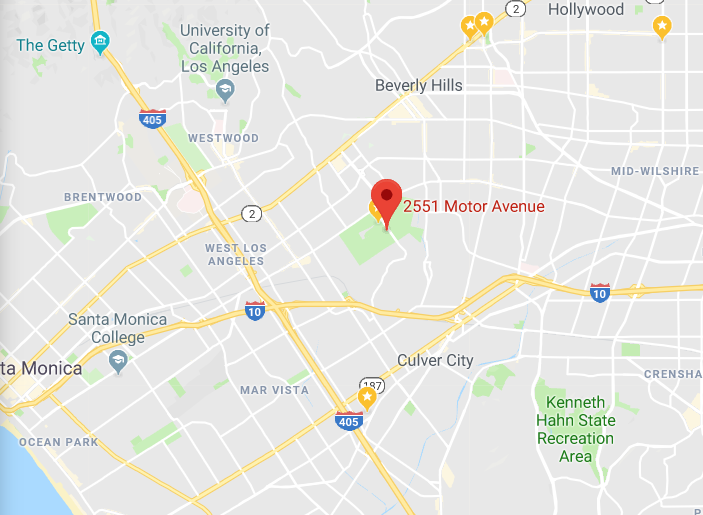 Nicotine AnonymousPicnic in the park 2019Sponsored by Southern California Intergroup of Nicotine Anonymous (SCINA)Sunday, September 15, 201910:00 am – 3:00 pmCheviot Hills Recreation Center2551 Motor Ave., Los Angeles, CA 90064Who:	All of us in and around Nicotine Anonymous. Come get involved!  We need our membership’s support. As part of our recovery, it is important for us to practice reaching out to others.  Intergroup events are an opportunity for that.What:	A Pot Luck Picnic FeaturingSCINA Intergroup meeting from 10:00 am to NoonElection of Officers for 2019/2020Food, Fun & Games (bring any game you might like to play including Scrabble, Cribbage and Backgammon tournaments)  John D. @ 818-618-1501